О внесении изменений в Положение о составе и порядке деятельности Комиссии по подготовке проекта Правил землепользования и застройки на территории Первочурашевского сельского поселения Мариинско-Посадского района Чувашской Республики, утвержденное постановлением администрации Первочурашевского сельского поселения от 03.02.2020 № 6    В соответствии с Федеральными законами от 06.10.2003 № 131-ФЗ «Об общих принципах организации местного самоуправления в Российской Федерации», от 05.05.2014 № 131-ФЗ «О внесении изменений в Градостроительный кодекс Российской Федерации», Градостроительным кодексом Российской Федерации, администрация Первочурашевского  сельского поселения   п о с т а н о в л я е т:1. Внести изменения в Положение о составе и порядке деятельности Комиссии по подготовке проекта Правил землепользования и застройки на территории Первочурашевского сельского поселения Мариинско-Посадского района Чувашской Республики, утвержденное постановление администрации Первочурашевского сельского поселения от 03.02.2020  № 6 (далее – «Порядок») следующие изменения:1)  Пункт 2.3 Положения дополнить абзацем следующего содержания:«Комиссия в течение тридцати дней со дня поступления предложения о внесении изменения в правила землепользования и застройки осуществляет подготовку заключения, в котором содержатся рекомендации о внесении в соответствии с поступившим предложением изменения в правила землепользования и застройки или об отклонении такого предложения с указанием причин отклонения, и направляет это заключение главе администрации.».3. Настоящее постановление вступает в силу после его официального опубликования в печатном средстве массовой информации "Посадский вестник».    И.о.главы Первочурашевского сельского поселения  		         И.П.АлексееваЧĂВАШ РЕСПУБЛИКИСĚнтĚрвĂрри РАЙОНĚУРХАС КУШКĂ ЯЛ ПОСЕЛЕНИЙĚНАДМИНИСТРАЦИЙĚЙЫШĂНУ2020.09.25      80 № Урхас Кушка сали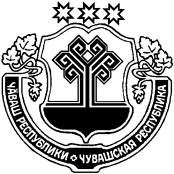 ЧУВАШСКАЯ РЕСПУБЛИКА
 МАРИИНСКО-ПОСАДСКИЙ РАЙОНАДМИНИСТРАЦИЯПЕРВОЧУРАШЕВСКОГОСЕЛЬСКОГО ПОСЕЛЕНИЯПОСТАНОВЛЕНИЕ25.09.2020    № 80село Первое Чурашево